Тема: Метод покоординатного спуска и блочной покоординатной оптимизации.Программная реализация алгоритма в среде с++С пояснительной запиской с планом: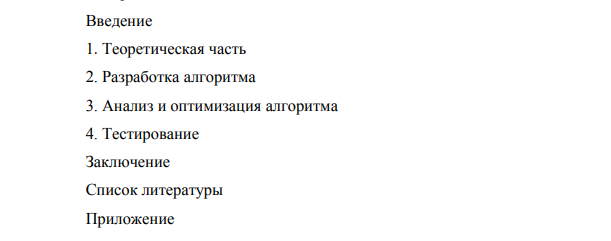 